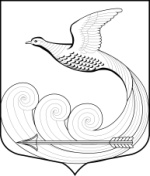 Местная администрациямуниципального образования Кипенское сельское поселениемуниципального образования Ломоносовского муниципального районаЛенинградской областиПОСТАНОВЛЕНИЕот 23.01.2018  г. № 11д. КипеньОб утверждении муниципальной программы«Устойчивое развитие территории МО Кипенское сельское поселение на 2018 - 2020 годы»В соответствии с Федеральным законом от 06.10.2003 № 131-ФЗ (ред. от 29.12.2014г.) "Об общих принципах организации местного самоуправления в Российской Федерации", Бюджетным кодексом Российской Федерации, Федеральным законом от 06.10.1999 № 184-ФЗ «Об общих принципах организации законодательных (представительных) и исполнительных органов государственной власти субъектов Российской Федерации», руководствуясь Уставом Кипенского сельского поселения, местная администрация п о с т а н о в л я е т:1. Утвердить прилагаемую муниципальную программу  «Устойчивое развитие территории МО Кипенское сельское поселение на 2018 - 2020 годы».2. Определять объем финансового обеспечения Программы ежегодно в соответствии с принятым бюджетом муниципального образования «Кипенское сельское поселение» на текущий финансовый год и оценкой эффективности реализации Программы за предыдущий год.3. Настоящее постановление вступает в силу со дня его опубликования.И. о. главы  местной администрации                                                      О. В. ЗабиваловМУНИЦИПАЛЬНАЯ ПРОГРАММА
муниципального образования Кипенское сельское поселение муниципального образования Ломоносовский муниципальный район Ленинградской области «Устойчивое развитие территории МО Кипенское сельское поселение на 2018 - 2020 годы»ОглавлениеПАСПОРТ ПРОГРАММЫ	41. Характеристика текущего состояния	Ошибка! Закладка не определена.2. Цели и задачи Программы	63.Характеристика основных мероприятий…………………………………...….64. Целевые индикаторы	75. Сроки реализации муниципальной программы	76. Основные меры правового регулирования в соответствующей сфере, направленные на достижение цели и конечных результатов муниципальной программы	77. Обоснование расходов	78. Методика оценки эффективности	8Приложение 1	10Приложение 2	11   Приложение 3…………………………………………………………………..12Приложение 4………………...………………………………………………..14ПАСПОРТ ПРОГРАММЫУстойчивое развитие территории МО Кипенское сельское поселение на 2018 - 2020 годыХарактеристика текущего состоянияМуниципальное образование Кипенское сельское поселение — муниципальное образование в Ломоносовском муниципальном районе Ленинградской области. Административный центр — деревня Кипень.Общая площадь земель муниципального образования Кипенское сельское поселение — 9590,26 га, из них земли населенных пунктов  - 820,05 га.В состав поселения входят следующие населённые пункты (8 деревень и 3 посёлка):1.дер.  Витино2.дер. Волковицы3.дер. Глухово4.пос. Глухово (Лесопитомник)5.пос. Дом отдыха «Волковицы»6.дер. Келози7.дер. Кипень8.дер. Трудовик9.дер. Черемыкино10.пос. Черемыкинская Школа11.дер. Шундорово2. Цели и задачи Программы	Основными целями подпрограммы являются:-долгосрочное, экономически эффективное развитие территории поселения; -сохранение окружающей среды;-создание комфортных условий жизнедеятельности в поселении;-формирование позитивного отношения к селу и сельскому образу жизни.В целях достижения целей предусматривается решение следующих задач:-становление благоприятной социальной среды и повышение уровня жизни сельского населения;-удовлетворение потребностей сельского населения, в том числе молодых семей и молодых специалистов, в благоустроенном жилье.Решение задач подпрограммы предполагает:-повышение уровня комплексного обустройства населенных пунктов, расположенных на территории поселения, объектами инженерной инфраструктуры в соответствии с генеральным планом МО Кипенское сельское поселение;-концентрация ресурсов, направляемых на обустройство объектами инженерной инфраструктуры сельских населенных пунктов, в которых развивается агропромышленное производство, реализуются или имеются планы по реализации инвестиционных проектов в агропромышленной сфере;-расширение сферы занятости и повышение доходов сельского населения за счет развития инфраструктуры поселения и поднятия уровня жизни.Целевыми индикаторами (показателями) подпрограммы являются:ввод в эксплуатацию построенных распределительных газовых сетей.Основное мероприятие «Организация газоснабжения на территории МО Кипенское сельское поселение»Мероприятие «Проектирование и строительство распределительного газопровода на территории поселения»	В рамках мероприятия предусматривается финансирование мероприятий по проектированию и  строительству распределительных газопроводов в населенных пунктах МО Кипенское сельское поселение.3. Характеристика основных мероприятийВ данной муниципальной программе определяются потребность в строительстве на территории поселения объектов инженерной инфраструктуры и возможности местного бюджета по финансированию их проектирования и строительства, а также возможность получения субсидий из регионального бюджета. Местная администрация участвует в софинансировании строек инженерной инфраструктуры, относящихся к муниципальной собственности, в соответствии с заключенными с Правительством Ленинградской области соглашениями.Местная администрация муниципального образования Кипенское сельское поселение:взаимодействует с заказчиками (застройщиками), осуществляющими строительство, реконструкцию и расширение объектов инженерной инфраструктуры на территории муниципального образования.	Мероприятия по реализации настоящей программы указаны в приложении 1.4. Целевые индикаторы	Целевыми индикаторами настоящей муниципальной программы являются:ввод в эксплуатацию построенных распределительных газовых сетей.5. Сроки реализации муниципальной программыПрограмма рассчитана на 2018-2020 годы.6. Основные меры правового регулирования в соответствующей сфере, направленные на достижение цели и конечных результатов муниципальной программыФедеральный закон от 06.10.2003 № 131-ФЗ «Об общих принципах организации местного самоуправления в Российской Федерации».7. Обоснование расходов Расчет потребности в необходимых бюджетных ассигнованиях произведен на основании изучения котировок цен на рынке товаров, работ, услуг, действующих в 2017 году, с учетом инфляции. Общий объем финансирования на 2018-2020 года  – 3756,28 тыс. руб. (средства бюджета муниципального образования Кипенское сельское поселение), в том числе:1. Основное мероприятие «Устойчивое развитие на территории Кипенское сельского поселения» - 3756,28 тыс. руб.1.1. Проектно-изыскательские работы по распределительным газопроводам  на территории поселения – 609,88 тыс. руб.1.1.1. Строительно-монтажные работы по распределительным газопроводам  на территории поселения – 3146,40 тыс. руб.8. Методика оценки эффективности	Целевые показатели подпрограммы «Проектирование и строительство распределительного газопровода на территории поселения» на территории муниципального образования Кипенское сельское поселениеПрограмма считается эффективной при выполнении на окончание 2020 года от 80 до 100% запланированных мероприятий по всем показателям;Эффективность выполнения программы оценивается как средняя при выполнении на окончание 2020 года от 50 до 80% запланированных мероприятий по всем показателям;Программа считается не эффективной при значении показателей на окончание 2020 года менее 50%.Приложение 1Планреализации муниципальной программыПриложение 2Детальный план-графикфинансирования муниципальной программы за счет средствместного бюджета на 2018-2020 финансовые годаПриложение 3Конкретные показатели по муниципальной программе«Устойчивое развитие территории МО Кипенское сельское поселение на 2018 - 2020 годы»Приложение 4Отчето реализации муниципальной программы Наименование муниципальной программы: « Устойчивое развитие территории МО Кипенское сельское поселение на 2018 - 2020 годы»Отчетный период: январь - _________ 20__ годаОтветственный исполнитель: ________________________________________________УТВЕРЖДЕНА
постановлением местной администрации муниципального образованияКипенское сельское поселениеот «23» января  2018г.  №11Полное наименованиеУстойчивое развитие территории МО Кипенское сельское поселение на 2018 - 2020 годыИсполнитель муниципальной программыМестная администрация МО Кипенское сельское поселениеОсновные мероприятия муниципальной программыПроизводство проектно-изыскательских и строительно-монтажных работ по  распределительным газопроводам на территории МО Кипенское сельское поселенияЦели муниципальной программыДолгосрочное, экономически эффективное развитие территории поселения, сохранение окружающей среды.Создание комфортных условий жизнедеятельности в поселении.Формирование позитивного отношения к селу и сельскому образу жизни.Задачи муниципальной программыСтановление благоприятной социальной среды и повышение уровня и качества жизни сельского населения.Повышение уровня комплексного обустройства населенных пунктов, расположенных на территории поселения, объектами инженерной инфраструктуры в соответствии с генеральным планом МО Кипенское сельское поселение.Концентрация ресурсов, направляемых на обустройство объектами инженерной инфраструктуры сельских населенных пунктов, в которых развивается агропромышленное производство, реализуются или имеются планы по реализации инвестиционных проектов в агропромышленной сфере;Удовлетворение потребностей сельского населения, в том числе молодых семей и молодых специалистов, в благоустроенном жилье.Расширение сферы занятости и повышение доходов сельского населения за счет развития инфраструктуры поселения и поднятия уровня жизни.Целевые индикаторы и показатели муниципальной программыВвод  в эксплуатацию построенных распределительных газовых сетейЭтапы и сроки реализации муниципальной программы2018-2020 гг.Объемы бюджетных ассигнований муниципальной программы2018 год - 512,53 тыс. рублей;2019 год –3093,35  тыс. рублей;2020 год – 150,40 тыс. рублей.Ожидаемые результаты реализации муниципальной программыВвод в эксплуатацию построенных распределительных газовых сетей – 3 единицы.№п/пНаименование показателяНачальное значение показателя2018Значение показателя по годам(нарастающим итогом)№п/пНаименование показателяНачальное значение показателя201820201.Организация газоснабжения на территории МО Кипенское сельское поселение03№ п/пНаименование мероприятияСрок выпол-ненияОбъем финансирования, тыс. руб.Объем финансирования, тыс. руб.Объем финансирования, тыс. руб.Объем финансирования, тыс. руб.Источник финансирования (в установленном порядке)№ п/пНаименование мероприятияСрок выпол-нениявсегов том числе по годамв том числе по годамв том числе по годамИсточник финансирования (в установленном порядке)№ п/пНаименование мероприятияСрок выпол-нениявсего201820192020Источник финансирования (в установленном порядке)1«Организация газоснабжения на территории МО Кипенское сельское поселение»2018-2020 г.г.3756,28512,533093,35150,40бюджет МО№п/пНаименование показателяЗначение показателя по годам(нарастающим итогом)Значение показателя по годам(нарастающим итогом)Значение показателя по годам(нарастающим итогом)№п/пНаименование показателя2018201920201Распределительный газопровод по дер. Кипень (1 очередь)ПИРСМР2Распределительный газопровод дер. Келози – дер. Волковицы – пос. Дом отдыха «Волковицы»ПИРСМР3Распределительный газопровод по дер. Кипень (2 очередь)0ПИР СМРНаименование муниципальной программы, основного мероприятия Срок реализацииСрок реализацииГоды реализацииОценка расходов (тыс. руб., в ценах соответствующих лет)Оценка расходов (тыс. руб., в ценах соответствующих лет)Оценка расходов (тыс. руб., в ценах соответствующих лет)Оценка расходов (тыс. руб., в ценах соответствующих лет)Оценка расходов (тыс. руб., в ценах соответствующих лет)Наименование муниципальной программы, основного мероприятия Начало реализацииКонец реализацииГоды реализацииВсегоФедеральный бюджетОбластной бюджет Ленинградской областиМестный бюджет Прочие источники финансирования123456789Устойчивое развитие территории МО Кипенское сельское поселение на 2018 - 2020 годы«Организация газоснабжения на территории МО Кипенское сельское поселение»январьдекабрь20187321,9206809,39512,530Устойчивое развитие территории МО Кипенское сельское поселение на 2018 - 2020 годы«Организация газоснабжения на территории МО Кипенское сельское поселение»январьдекабрь201944190,72041097,373093,350Устойчивое развитие территории МО Кипенское сельское поселение на 2018 - 2020 годы«Организация газоснабжения на территории МО Кипенское сельское поселение»январьдекабрь20203760,0003609,60150,400ИтогоИтогоИтого2018-202055272,64044706,973756,280№ п/пНаименование основного мероприятия, мероприятияОжидаемый результат реализации мероприятияГод начала реализацииГод окончания реализацииСтоимость выполнения мероприятийОбъем финансирования из местного бюджета, тыс. руб.№ п/пНаименование основного мероприятия, мероприятияОжидаемый результат реализации мероприятияГод начала реализацииГод окончания реализацииСтоимость выполнения мероприятий1234567Устойчивое развитие территории МО Кипенское сельское поселение на 2018 - 2020 годыУстойчивое развитие территории МО Кипенское сельское поселение на 2018 - 2020 годыУстойчивое развитие территории МО Кипенское сельское поселение на 2018 - 2020 годыУстойчивое развитие территории МО Кипенское сельское поселение на 2018 - 2020 годыУстойчивое развитие территории МО Кипенское сельское поселение на 2018 - 2020 годыУстойчивое развитие территории МО Кипенское сельское поселение на 2018 - 2020 годыУстойчивое развитие территории МО Кипенское сельское поселение на 2018 - 2020 годы1.«Организация газоснабжения на территории МО Кипенское сельское поселение»«Организация газоснабжения на территории МО Кипенское сельское поселение»2018202055272,643756,281.1Проектно-изыскательские работы по распределительным газопроводам  на территории поселенияПоложительное заключение государственной экспертизы проектно-сметной документации и результатов инженерных изысканий201820187321,92512,531.2.Проектно-изыскательские работы по распределительным газопроводам  на территории поселенияПоложительное заключение государственной экспертизы проектно-сметной документации и результатов инженерных изысканий201920191390,7297,351.3.Строительно-монтажные работы по распределительным газопроводам  на территории поселенияВвод в эксплуатацию построенных распределительных газовых сетей2019201942800,002996,001.4.Строительно-монтажные работы по распределительным газопроводам  на территории поселенияВвод в эксплуатацию построенных распределительных газовых сетей202020203760,00150,40Наименование объектаМестонахождениеПротяженность, м/ площадь, м² /объем, м³Финансирование программы, тыс.руб.Финансирование программы, тыс.руб.Финансирование программы, тыс.руб.Год реализацииНаименование объектаМестонахождениеПротяженность, м/ площадь, м² /объем, м³ВсегоОБМБГод реализацииПроектирование и строительство распределительных газопроводов на территории поселенияПроектирование и строительство распределительных газопроводов на территории поселенияПроектирование и строительство распределительных газопроводов на территории поселенияПроектирование и строительство распределительных газопроводов на территории поселенияПроектирование и строительство распределительных газопроводов на территории поселенияПроектирование и строительство распределительных газопроводов на территории поселенияПроектирование и строительство распределительных газопроводов на территории поселенияПроектно-изыскательские работы по объекту:Распределительный газопровод по дер. Кипень (1 очередь)Ленинградская область, Ломоносовский район, МО Кипенское сельское поселение, дер. Кипень, ул. Тополиная, ул. Новостроек, ул. Озерная, внутридворовые проезды по Ропшинскому шоссе2450 п.м.2273,982114,80159,182018Проектно-изыскательские работы по объекту:Распределительный газопровод дер. Келози – дер. Волковицы – пос. Дом отдыха «Волковицы»Ленинградская область, Ломоносовский район, МО Кипенское сельское поселение, дер. Келози, дер. Волковицы, пос. Дом отдыха «Волковицы»6000 п.м.5047,944694,59353,352018Проектно-изыскательские работы по объекту:Распределительный газопровод по дер. Кипень (2 очередь)Ленинградская область, Ломоносовский район, МО Кипенское сельское поселение, дер. Кипень940 п.м.1390,721293,3797,352019Строительно-монтажные работы по объекту:Распределительный газопровод по дер. Кипень (1 очередь)Ленинградская область, Ломоносовский район, МО Кипенское сельское поселение, дер. Кипень, ул. Тополиная, ул. Новостроек, ул. Озерная, внутридворовые проезды по Ропшинскому шоссе2450 п.м.9800,009114,00686,002019Строительно-монтажные работы по объекту:Распределительный газопровод дер. Келози – дер. Волковицы – пос. Дом отдыха «Волковицы»Ленинградская область, Ломоносовский район, МО Кипенское сельское поселение, дер. Келози, дер. Волковицы,  пос. Дом отдыха «Волковицы»6000 п.м.33000,0030690,002310,002019Строительно-монтажные работы по объекту:Распределительный газопровод по дер. Кипень (2 очередь)Ленинградская область, Ломоносовский район, МО Кипенское сельское поселение, дер. Кипень940 п.м.3760,003609,60150,402020№ п/пНаименование основного мероприятия, мероприятияОтветственный исполнительФактическая дата начала реализации мероприятия (квартал, год)Фактическая дата окончания реализации мероприятия (квартал, год)План расходов на реализацию муниципальной программы в отчетном году, тыс. руб.План расходов на реализацию муниципальной программы в отчетном году, тыс. руб.План расходов на реализацию муниципальной программы в отчетном году, тыс. руб.План расходов на реализацию муниципальной программы в отчетном году, тыс. руб.Фактическое исполнение расходов на отчетную дату (нарастающим итогом), тыс. руб.Фактическое исполнение расходов на отчетную дату (нарастающим итогом), тыс. руб.Фактическое исполнение расходов на отчетную дату (нарастающим итогом), тыс. руб.Фактическое исполнение расходов на отчетную дату (нарастающим итогом), тыс. руб.Выполнено на отчетную дату (нарастающим итогом), тыс. руб.Выполнено на отчетную дату (нарастающим итогом), тыс. руб.Выполнено на отчетную дату (нарастающим итогом), тыс. руб.Выполнено на отчетную дату (нарастающим итогом), тыс. руб.№ п/пНаименование основного мероприятия, мероприятияОтветственный исполнительФактическая дата начала реализации мероприятия (квартал, год)Фактическая дата окончания реализации мероприятия (квартал, год)Федеральный бюджетОбластной бюджетМестный бюджетПроче источникиФедеральный бюджетОбластной бюджетМестный бюджетПрочие источникиФедеральный бюджетОбластной бюджетМестный бюджетПрочие источники12345678910111213141516171«Организация газоснабжения на территории МО Кипенское сельское поселение»1.1Проектно-изыскательские работы по распределительным газопроводам  на территории поселения1.1.1Строительно-монтажные работы по распределительным газопроводам  на территории поселения